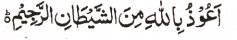 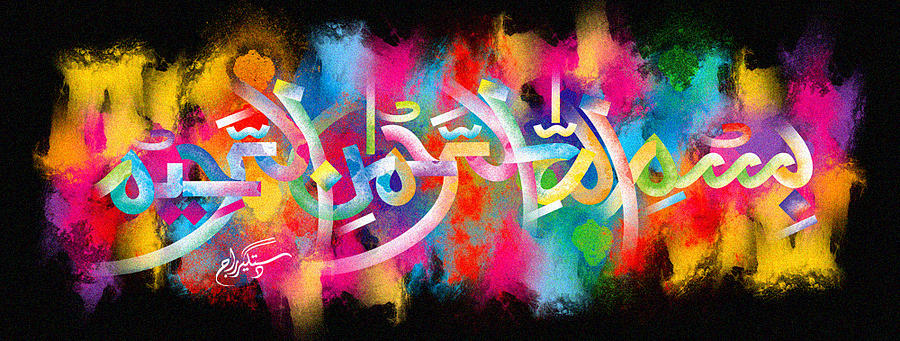 The Name of Allah in both Halves of a Golden Delicious Apple The Exclusive Islamic Miracle Photographs of Dr Umar Elahi AzamWednesday 18th November 2015Manchester, UKIntroductionThe Name of Allah  was present in both halves of this Golden Delicious apple.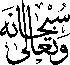 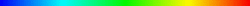 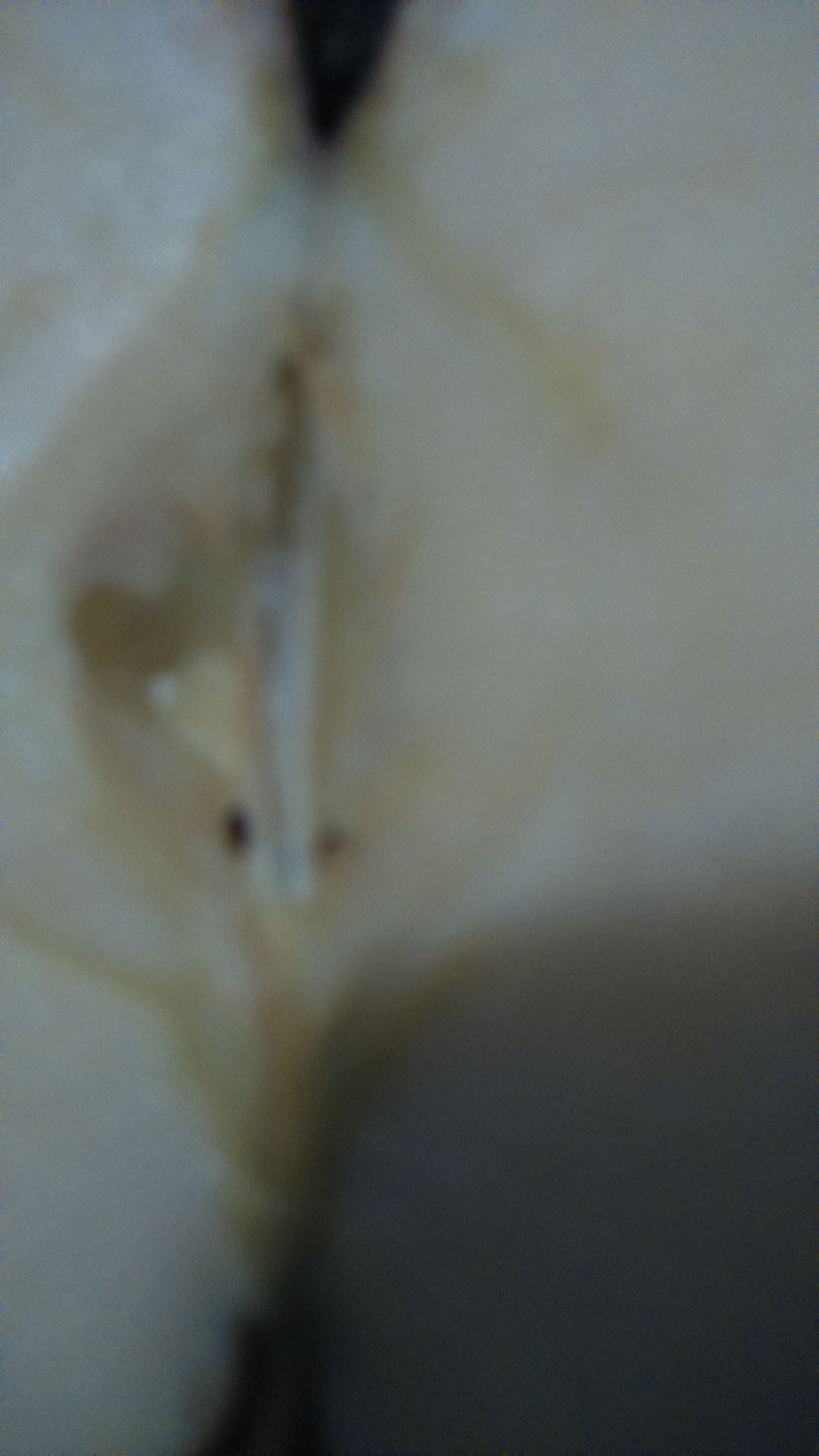 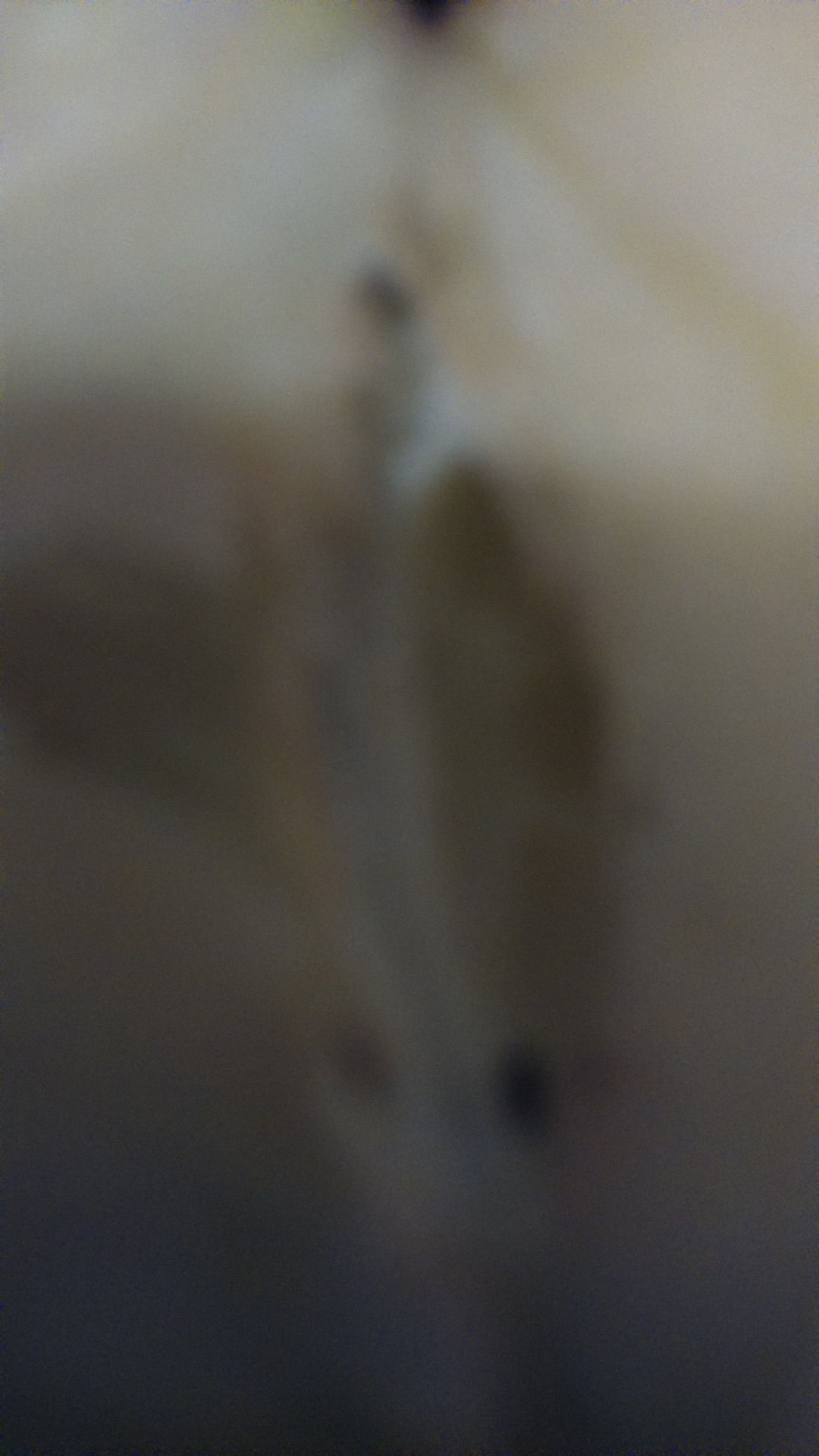 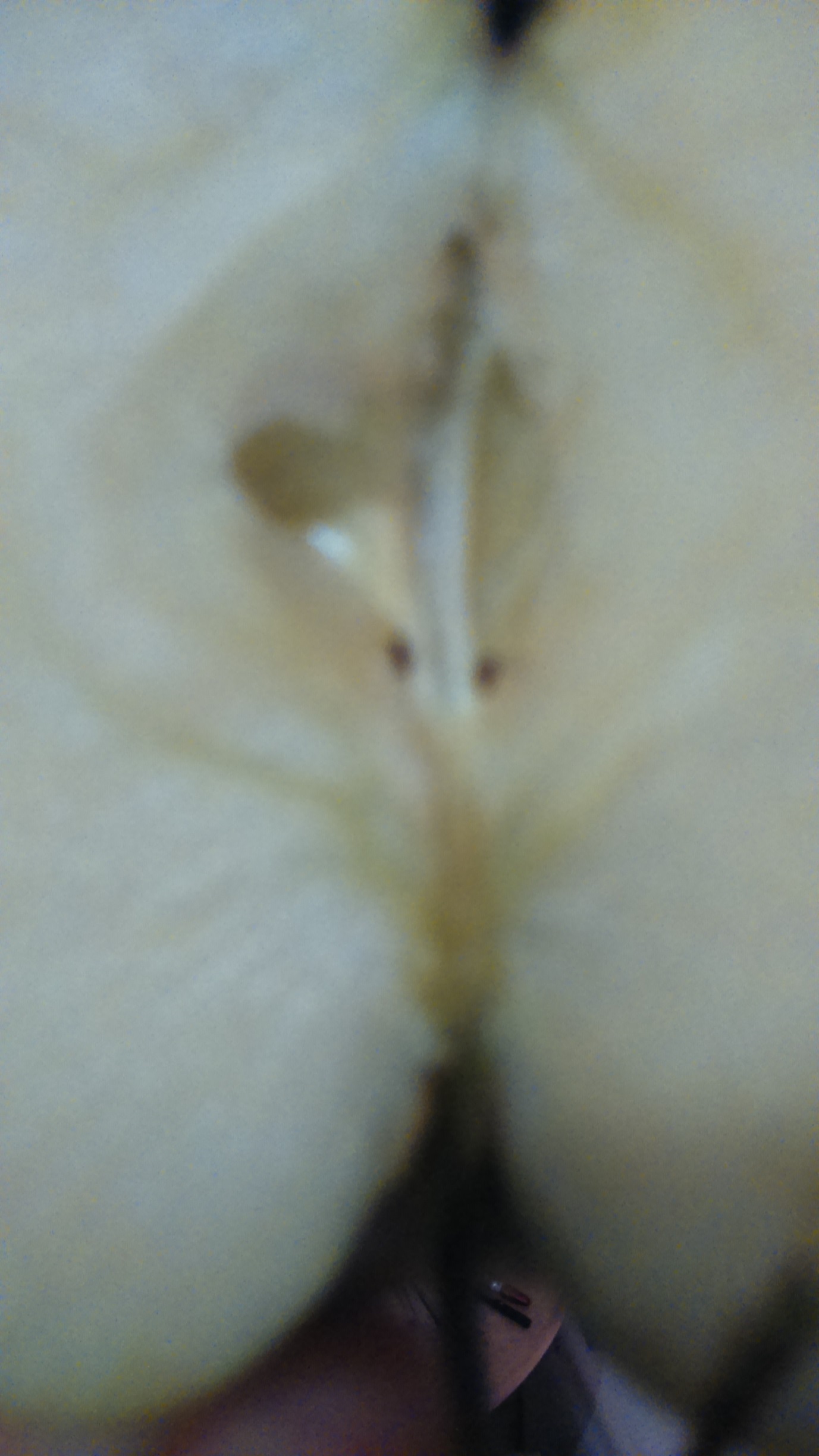 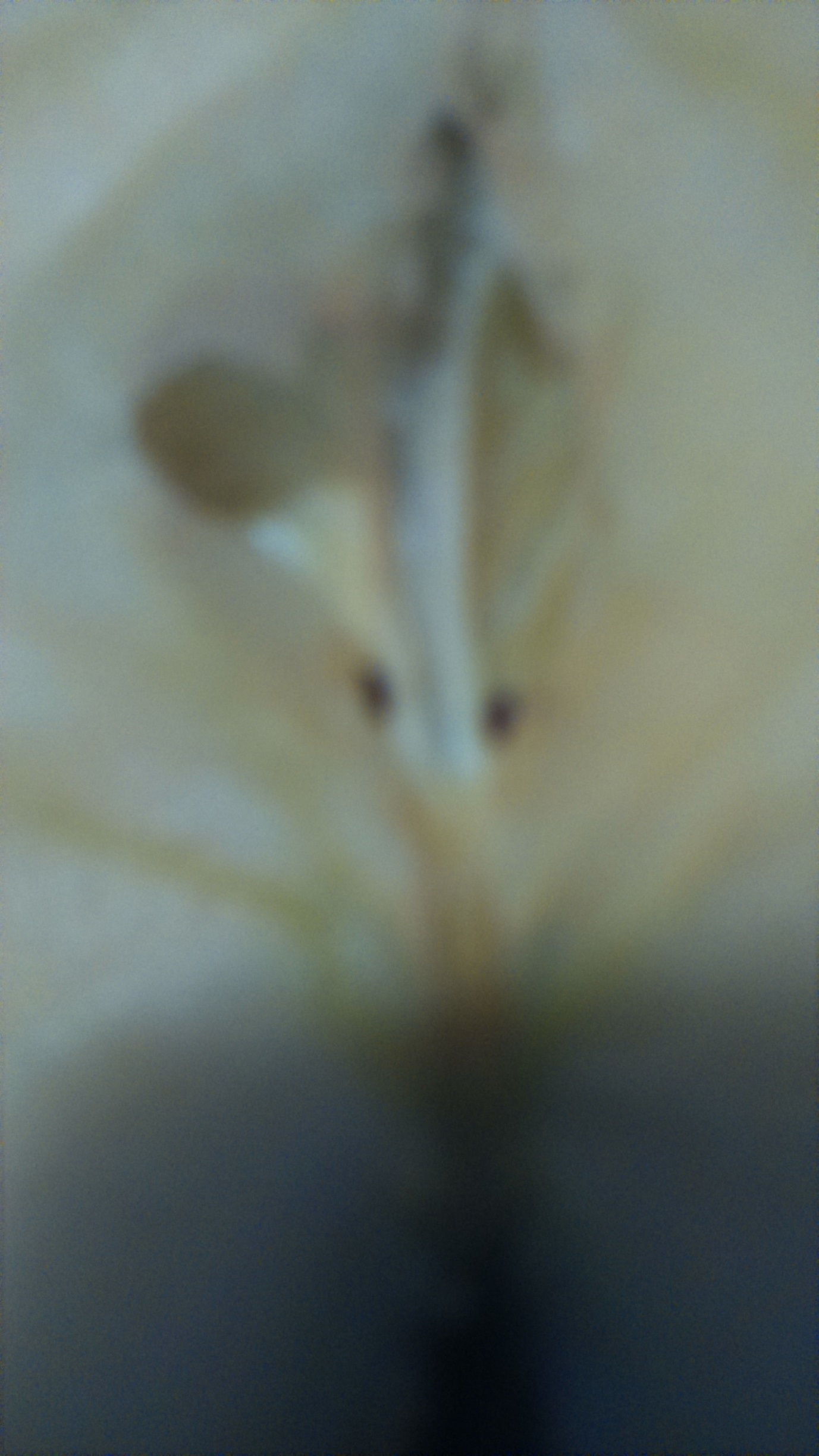 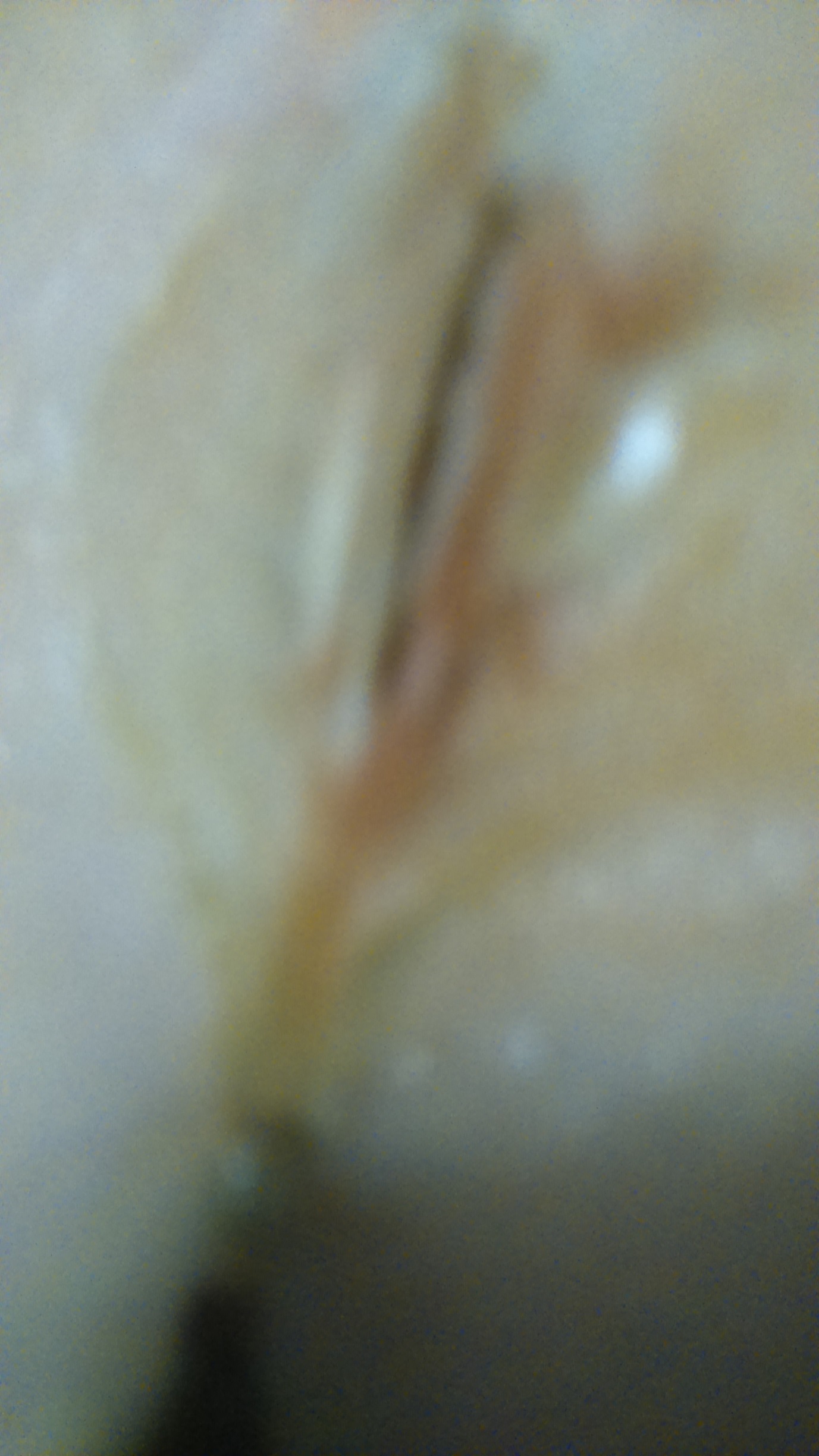 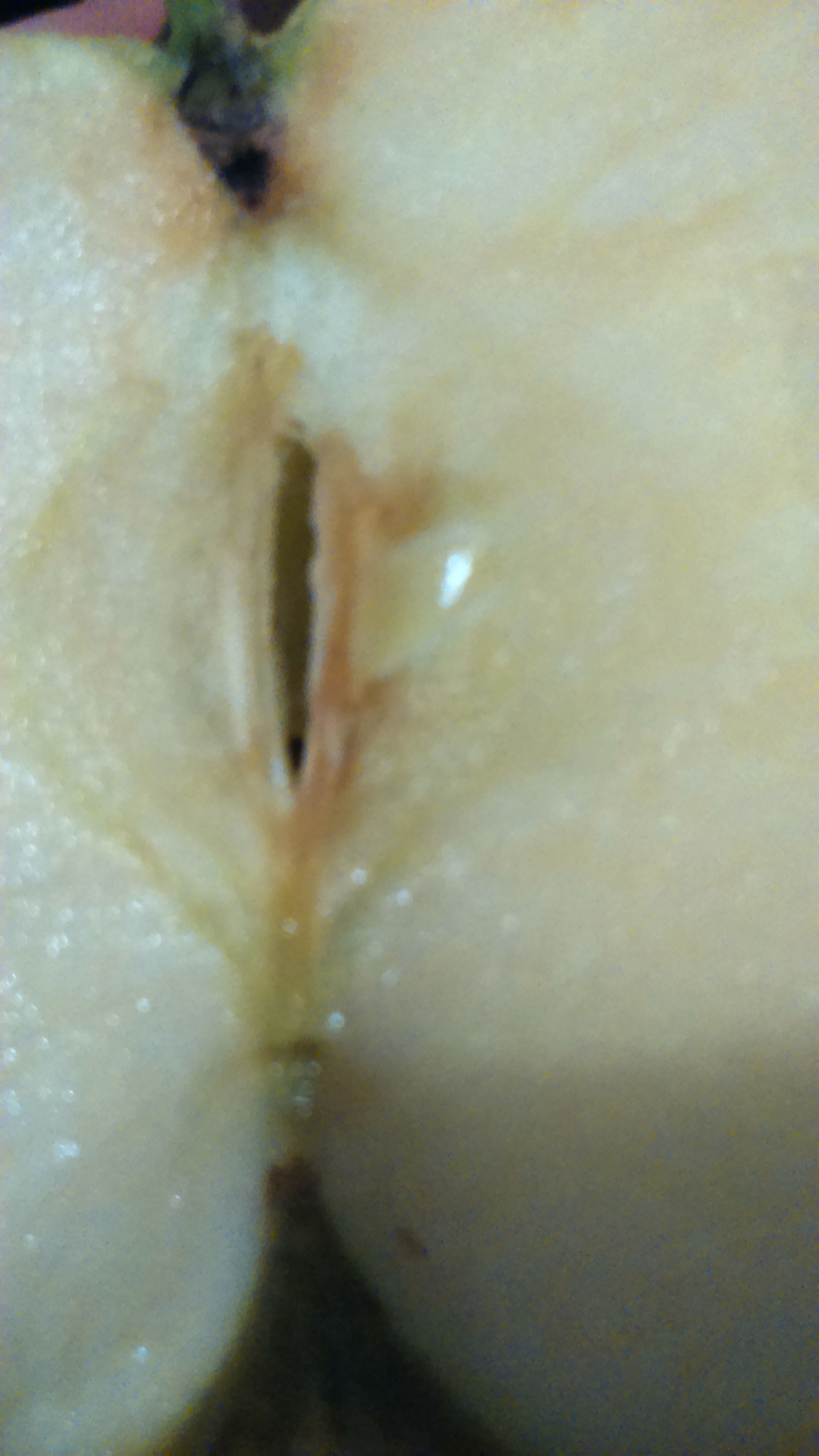 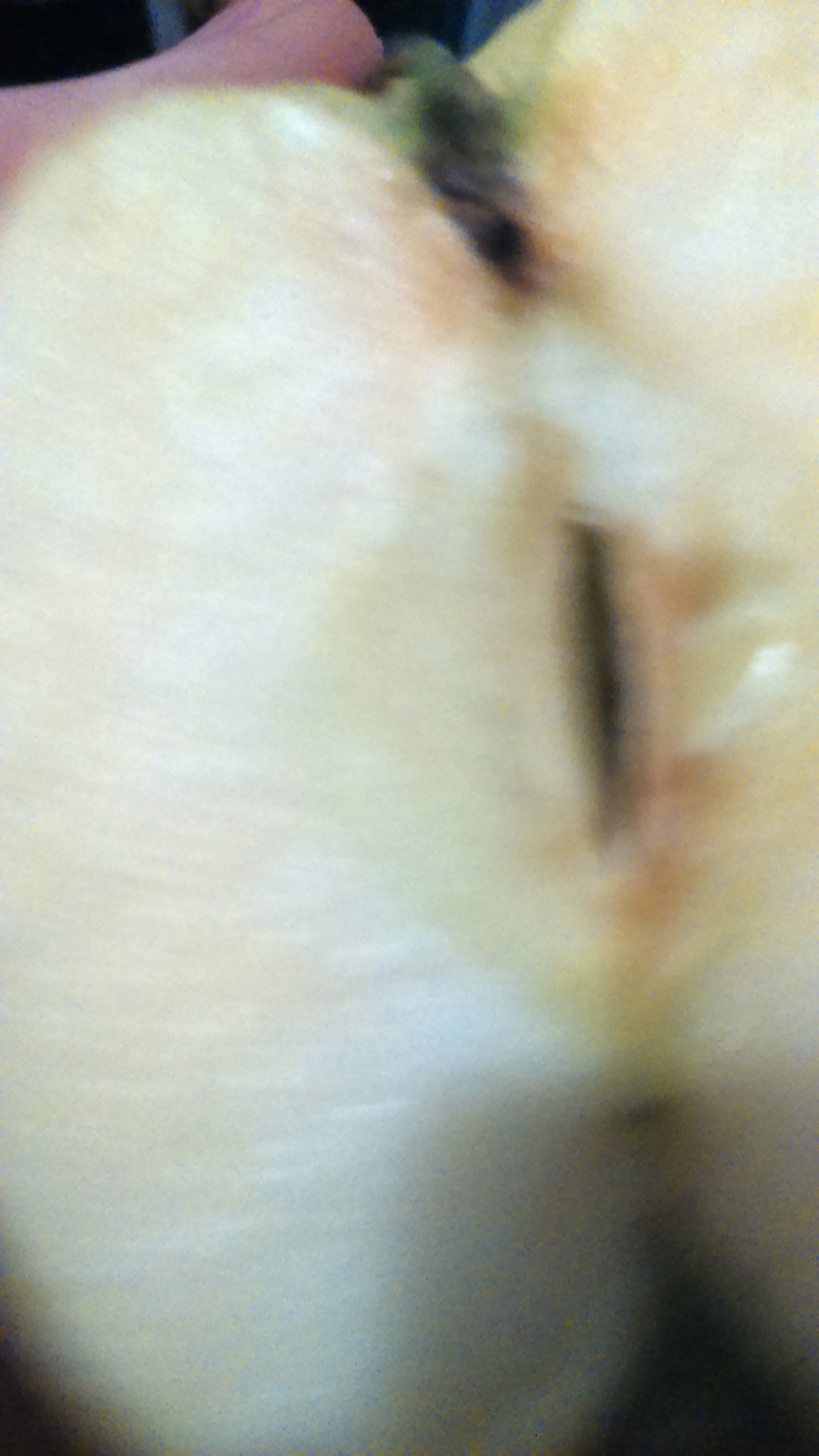 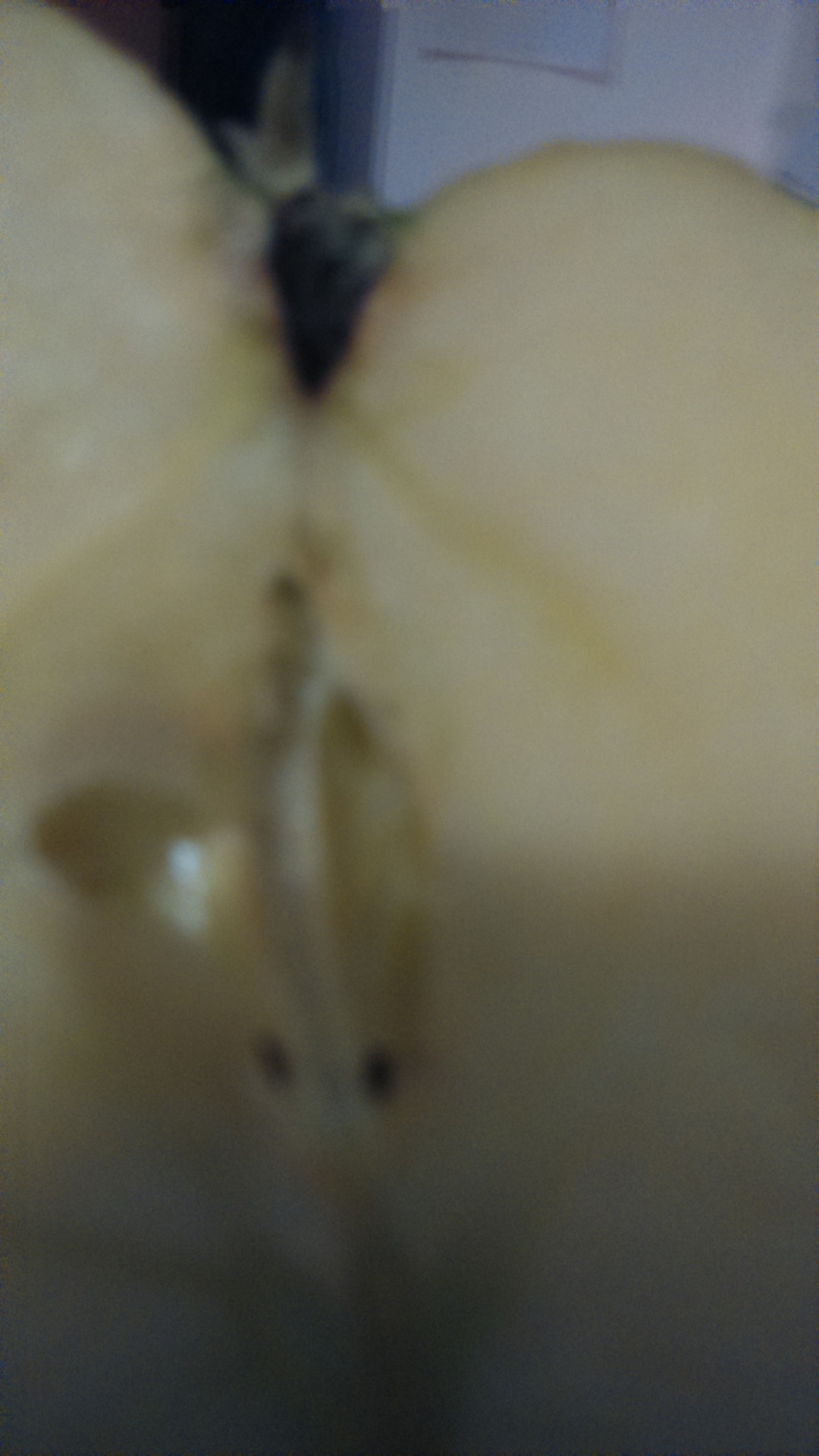 